MECS PREMOCK 2023 MARKING SCHEMERhythmDrum rhythm

1 mark for each correct beat
Total (4 marks)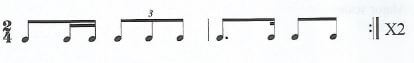 Rhythm of a melody in simple time

1/2 mark for each correct note value (15 notes) (71/2 marks)
1/2 mark for correct time signature (1/2  mark)
Total (8 marks)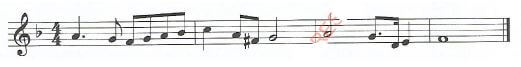 Rhythm of a melody in compound time.

1/2 mark for each correct note (16 notes) (8 marks)
Total (8 marks)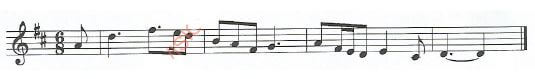 Melody in a major key.

1/2 mark for each correct note-pitch and value (17 notes) (8 1/2 marks) 
1 mark for correct key signature (1 mark) 
1/2  mark for key signature 1/2 mark
*Deduct 1 mark per bar for incorrect note values where pitches are correct
Total (10 marks)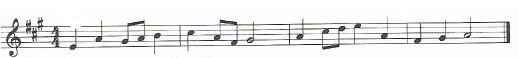 Melody in a minor key.

1/2 mark for each correct note (pitch and value) (15 notes) (71/2 marks)
11/2 mark for correct key signature (11/2 mark)
1 mark for correct time signature (1 mark)
* Deduct 1 mark per bar for incorrect note values (Where pitches are correct)
Total (10 marks)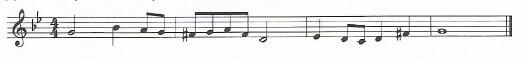 Intervals                                         

Award 1 mark for a fully described interval (11/2 mark)
Award only 1/2  mark if the interval is not fully named. e.g. 6th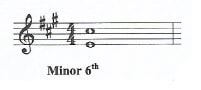                                            

Award 1 mark for a fully described interval (1 1/2 mark)
Award only 1/2 mark if the interval is not fully described. e.g. 4th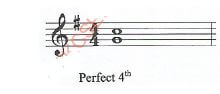 Cadences
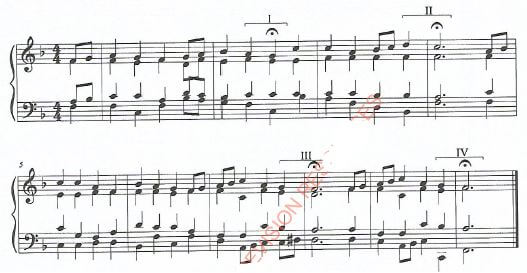 Imperfect cadence (1 mark)Plagal cadence (1 mark)Interrupted cadence (1 mark)Perfect cadence (1 mark) Total 4 marksModulation                             

The melody modulates from the tonic, (A flat major), to Subdominant key (D flat major).
(Mark as a whole)   (11/2 mark)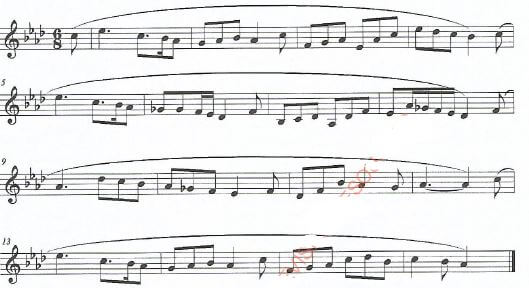                                      

The melody modulates from the tonic (D major), to the relative minor (B minor).
(Marks as a whole) (11/2 mark)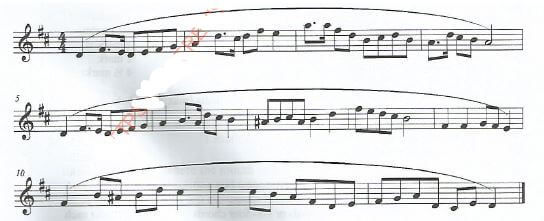 